CURRICULAM VITAE (CIVIL ENGINEER)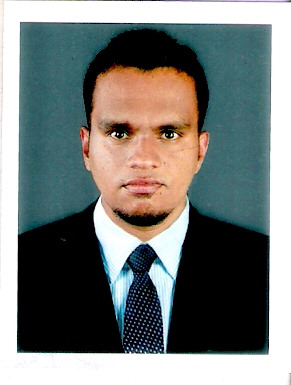 JOJOJOJO.372882@2freemail.com  Synopsis:-
A result oriented professional with 5 years industrial exposure, specialized in structural work. Excellent Written, Communication, Analytical, Inter personal and Problem solving skills with the ability to work in a multicultural environment, Aware with Safety, Health and Environment Management System–Standards and Policies/Procedures.Working Exposure:-Areas of Expertise:-Coordinate with Clients and design teams regarding all Projects matters.Regular monitoring of actual/committed cost with the original estimates.Coordinated with procurement team – for Procurement material status.Supervise the contractors, suppliers and co-ordinate with consultants.Review designs, modifications, and facilitate construction of projects.Preparation of Construction execution plans.Coordinated with Logistics for Material Clearances.Prepared & Monitored Project Material Status Reports.Monitor progress of each project and timely highlight the hurdles.Follow up of Material identification and ordering for the projects.Attend kick-off meeting and regular visits to the construction sites.Familiarizes on all Supervisory responsibilities of HSE, standards, Codes of practice and procedures.Inspecting  all the finishing works including epoxy coating, plastering, painting and get approval from consultantsCoordinated with Quality Control for Testing & Documents.Monitor construction process to ensure that operations are executed safely.Academic Credentials:-Training Programs:-Technical Papers & Presentations:-Project Presentation titled “Planning Analysis & Design of Commercial Building with ground +15 floors”.Personal Profile: -DeclarationI hereby declare that all the details furnished above are true to the best of my knowledge and belief.Period  of WorkingEmployer           DesignationProject  DetailsMAR 2017 TO PRESENTARDE ALTAMOORGENERAL CONTRACTING ABUDHABICIVIL ENGINEERPRIVATE VILLAS IN ABUDHABIOCT2013 TO OCT 2016RYBOA HAIMA OIL & GAS. OMANCIVIL ENGINEERPEROTOLEUM DEVELOPMENT OF OMAN JUN 2011 TO AUG 2013 THEJUS BUILDERS KAKKANAD COCHIN KERALA SITE ENGINEERKARTHIKA APPARTMENTS COCHINCourseInstitutionUniversity/BoardBachelor Degree in Civil EngineeringV.M.K.V.ENGINEERING COLLEGE, SALEMVINAYAKA MISSIONS UNIVERSITYSecondary SchoolN.S.H.S.S, Kerala, India.Department of General Education, Kerala, India.ProgramInstitutionDate of CompletionSTADD PROCADD CENTRE, Thiruvalla, KeralaDec 2011AutoCADCADD CENTRE, Thiruvalla, KeralaMarch 2011MS OfficeCADD CENTRE, Thiruvalla, KeralaMarch 2011Date of Birth1st February 1988SexMaleMarital StatusSingleNationalityIndianLanguagesEnglish, Hindi, Malayalam, Tamil, Arabic